Name:	Klasse:	Datum:Der Windows-Exlorer Teil 1Ordnen Sie bitte zu: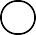 Zeigt den Inhalt eines Dokumentes im Explorer an: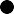 Enthält Dokumente: Enthält Funktionen, die die Arbeit erleichtern: Dateiverwaltungsprogramm in Windows: Fachbegriﬀ für gemeinsame Merkmale von Dateien: Endung am Schluss des Dateinamens:Eine von vielen Möglichkeiten, wie die Dateien dir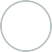 gezeigt werden können:Format Menüband Explorer OrdnerVorschaufenster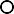 Dateinamen- erweiterungDetailsBitte kreuzen Sie richtig an: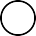 Welche der Aussagen treﬀen auf den Windows-Explorer zu? (3/5) Der Windows-Explorer ist ein Dateiverwaltungssystem.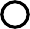 Beim Windows-Explorer handelt es sich um einen Browser. Der Windows-Explorer enthält den Ordner „Dokumente“.Den Windows- Explorer ﬁndet man im Windows-Menü unter „Windows-System“. Der Windows-Explorer muss installiert werden.Wie heißt die Leiste am oberen Rand des Explorers, in dem unterschiedliche Funktionen und Befehle zur Verfügung stehen? (1/5)Funktionsband Auswahlliste Menüband Windows-Menü Navigationsbereich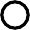 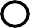 Welche Aussagen treﬀen auf das Menüband zu? (3/5) Das Menüband ... öﬀnet und schließt man mit dem kleinen Pﬂeil in der oberen rechten Ecke des Windows-Explorersenthält Ordner und Dokumente.enthält Funktionen und Befehle, die die Arbeit mit dem Windows-Explorer erleichtern. beﬁndet sich am linken Rand des Windows-Explorers.enthält eine Auswahl unterschiedlicher Darstellungsmöglichkeiten der Dateien.Welche Aussage zum Vorschaufenster sind richtig? (1/5)Das Vorschaufenster öﬀnet man über das Menüband. Das Vorschaufenster funktioniert nur bei Bild-Dateien.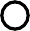 Mit dem Vorschaufenster kann man Dateien betrachten, ohne sie öﬀnen zu müssen. Um das Vorschaufenster zu nutzen, muss die Darstellungsform „Große Symbole“ aktiviert sein. Das Vorschaufenster kann man an der Trennlinie vergrößeren oder verkleinern. Welche Aussagen zu Dateinamenerweiterungen sind richtig? (3/5)An der Dateinamenerweiterung erkennt man das Format einer Datei.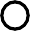 Eine Dateinamenerweiterungen verhindert, dass eine Datei versehentlich gelöscht wird. Jedes Dokument hat eine Dateinamenerweiterungen.Eine Dateinamenerweiterungen besteht aus fünf Buchstaben und wird durch einen Punkt vom Dateinamen abgetrennt.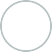  Die Dateinamenerweiterung wird angezeigt, wenn man bei der Darstellung „Details“ im Kontrollkästchen „Dateinamenerweiterung“ einen Haken setzt.Bitte füllen Sie die Lücken aus: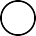 Der Explorer ist ein	. Mit ihm kann manDateien ordnen, kopieren, verschieben oder	.Den Explorer ﬁndest du im	unter „Windows System“ oder in der.Im Explorer werden im Eingangsbildschirm die Laufwerke , die Dateien und die angezeigt.Die Ordner „Desktop“, „Downloads“,	, „Bilder“, „Videos“ und „Musik“ sind bereits vorhanden.Mit dem kleinen Pfeil in der		des Explorers kann man das	sichtbar machen.Mit einem Klick auf		. öﬀnet sich eine Auswahl an Darstellungsmöglichkeiten der einzelnen Dateien im Ordner. Damit kann man festlegen, welche	über die Dateien angezeigt und wie die Dateien dargestellt werden.oberen rechten Ecke / "Dokumente" / Ordner /Taskleiste / "Windows-Menü"/ löschen / "Ansicht" / Informationen / Menüband /DateiverwaltungsprogrammBitte schreiben Sie jeweils „Richtig“ oder „Falsch“ hinter die Aussagen: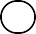 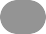 Der Windows-Explorer ist ein Dateiverwaltungsprogramm.Der Windows-Explorer zeigt den Verlauf deiner Aktivitäten im Internet an. Das Menüband beﬁndet sich im Ordner „Dokumente“.Der Windows-Explorer zeigt die Dateien, Ordner und Laufwerke an.Das Menüband enthält Funktionen und Befehle, die dir die Arbeit erleichtern.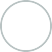 Das Menüband öﬀnet sich mit einem Klick auf auf das Elementkontrollkästchen.Unter „Ansicht“ im Menüband ﬁndest du unterschiedliche Darstellungsmöglichkeiten der Dateien.Der Windwos-Explorer wird dir als Icon auf dem Desktop angezeigt.Um eine Datei zu öﬀnen, muss sie im Vorschaufenster dargestellt werden.Das Vorschaufenster ermöglicht die Darstellung einer Datei, ohne sie zu öﬀnen.Unter Format versteht man die Ansicht des Windows-Explorers auf dem Desktop.Eine Dateinamenerweiterung erkennt man daran, dass sie aus drei Buchstaben besteht, die duch einen Punkt vom Dateinamen abgetennt sind.Unter Format versteht man verschiedene Arten von Dokumenten.Bitte bearbeiten Sie das Kreuzworträtsel: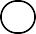 Finden Sie das Lösungswort, indem Sie das Kreuzworträtsel bearbeiten.1	2	3	4	5	6	7	8	9	109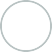 1	2Über diese Auswahl lassen sich unterschiedliche Darstellungsformen der Dateien abbilden:Enthält Dateien:Mit diesem Eingabegerät lässt sich das Vorschaufenster vergrößeren oder verkleinern:Leiste am unteren Bildschirmrand, in dem sich Icons von häuﬁg verwendeten Programmen beﬁnden:Dateiverwaltungsprogramm von Windows:Eine digitale Einheit auf dem Computer, die es in unterschiedlichen Formaten gibt:Eine Dateinamenerweiterung für Textdokumente:Ein Ordner, der Bestandteil des Windows-Explorers ist:Fachwort für eine Auswahl an möglichen Aktionen und Befehlen:Bezeichnung für einen Ausschnitt des Bildschirms: